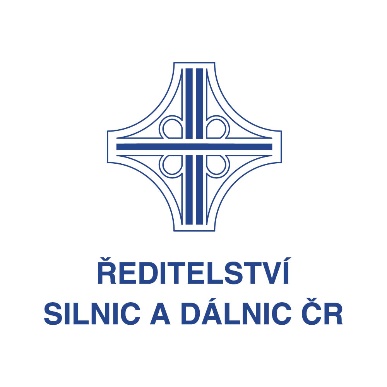 Plány Správy Olomouc na rok 2023Po skončení loňského roku se plynule začaly přibližovat nové plánované akce Ředitelství silnic a dálnic ČR v Olomouckém kraji, což je teritorium Správy Olomouc. Sekce výstavby předpokládá v letošní sezóně například zahájení stavby dálnice D55 (Olomouc–Kokory), dále začnou výkupy pozemků u přeložky silnice I/46 (Týneček–Šternberk + obchvat Šternberka) 
a majetkoprávní přípravu spustíme také pro stavbu dálnice D35 (Staré Město – Mohelnice). Kromě pracovníků stavby je důležitou součástí Správy Olomouc oddělení provozu, které organizuje opravy a údržbu svěřených komunikací. Zde jsou do roku 2023 v plánu opravy 
za cca 755 000 000 Kč bez DPH. Vysoká částka v sobě zahrnuje více či méně rozpracované rekonstrukce nejméně 14 úseků, konkrétně se letos zaměříme na tyto projekty: D46 Hněvotín–Olšany, I/35 Olomouc (ulice Pražská, Foerstrova, Albertova), I/47 Prosenice–Osek, I/46 Šternberk (průtah městem), D46 oprava mostů D46-017a..1,2, I/44 Domašov–Adolfovice, I/44 Adolfovice–Bukovice, D46 Prostějov – oprava mostů D46-014..1,2, D35 Litovel–Křelov, D35 oprava mostů D35-117..1,2, I/35 Olomouc – estakáda vč. ramp, D46 Žešov–Vranovice, I/55 (4359h) ulice Keplerova – Vsisko a I/35 Podolí–Mohelnice.Samotná údržba silnic I. třídy a vybraných částí dálnic kraje vychází v roce 2023 zhruba 
na 110 000 000 Kč bez DPH. Opět nemalý rozpočet obsahuje položky jako sjízdnost silnic v zimních měsících, opravy silničních nerovností včetně značení, kácení, sečení trávy, asfaltování plošných vad apod.     Další novinky najdete také na krajském Twitteru ŘSD ČR: https://twitter.com/RSD_Olomoucky, https://twitter.com/RSD_MSlezsky (kliknout nebo adresy zkopírovat do adresního řádku).Děkuji Vám za šíření informací o plánech na rok 2023.Mgr. Miroslav Mazaltým komunikaceŘeditelství silnic a dálnic ČRWolkerova 951/24aOlomouc, 779 00mobil: 607 053 978 www.rsd.cz, miroslav.mazal@rsd.cz